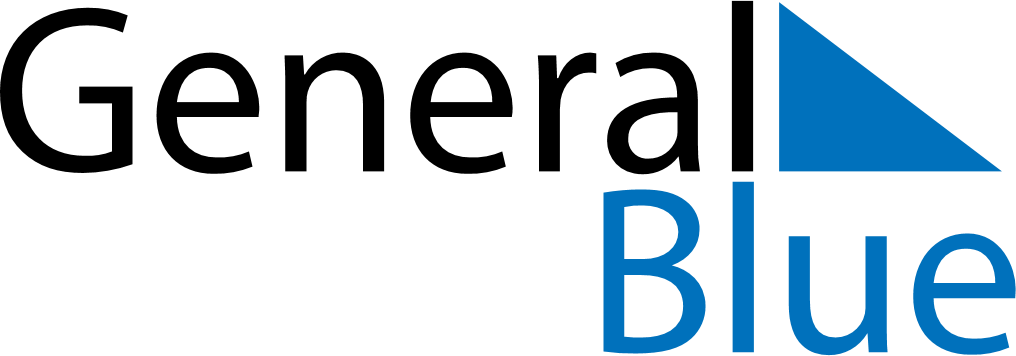 2021 - Q2Barbados2021 - Q2Barbados2021 - Q2Barbados2021 - Q2Barbados2021 - Q2Barbados2021 - Q2Barbados April 2021 April 2021 April 2021SundayMondayMondayTuesdayWednesdayThursdayFridaySaturday1234556789101112121314151617181919202122232425262627282930 May 2021 May 2021 May 2021SundayMondayMondayTuesdayWednesdayThursdayFridaySaturday12334567891010111213141516171718192021222324242526272829303131 June 2021 June 2021 June 2021SundayMondayMondayTuesdayWednesdayThursdayFridaySaturday1234567789101112131414151617181920212122232425262728282930Apr 2: Good FridayApr 4: Easter SundayApr 5: Easter MondayApr 28: National Heroes DayMay 1: May DayMay 23: PentecostMay 24: Whit Monday